Біографічна довідка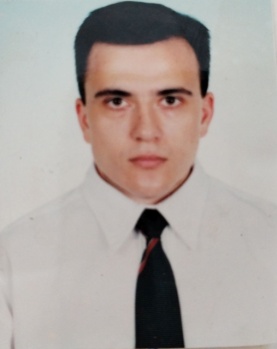 Віталій Володимирович ЛИТВИНЕНКОТ. в. о. начальника КНП БМР "Білоцерківське міське патологоанатомічне бюро"Громадянство:                 УКРАЇНИ  Місце народження:              м. Біла Церква Київської обл.Число, місяць, рікнародження: 05.07.1977 р.Освіта:Буковинська державна медична академіяНауковий ступінь,вчене звання:  Не має Володіння мовами:                               Українська Трудова діяльність:З  01.08.2000 р. - 01.08.2001р. - лікар - інтерн "Білоцерківської центральної районної лікарні";З  01.10.2001р. - 31.07.2004 р. - завідувач патологоанатомічним відділенням  " Білоцерківської центральної  районної лікарні";З  02.08.2004р.   та по теперішній час - лікар - патологоанатом "Білоцерківського міського патологоанатомічного бюро";З  01.11.2023р.  до дати виходу на роботу МАМЕНКА Б.М. згідно розпорядження ВК БМР Київської області №649-К від 27.10.2023 року покладено тимчасово виконання обов’язків начальника КНП БМР "Білоцерківське міське патологоанатомічне бюро" .Відомчі та урядові нагороди:-Загальний стаж роботи:Лікарський стаж      роботи:29років23 рокиСтаж державної                       служби: не маєСтягнення:Не має